           2017年全國「少年盃」足球錦標賽【南區預賽】【學校組－U13】一、循環賽：     備註：1、 8 隊分 2 組採分組循環賽制，每組取2名晉級交叉決賽。           2、分區賽及總決賽每場比賽為40分鐘（上下半場各20分鐘）；中場均休息5分鐘。         以裁判計時為準。比賽期間被替換出場球員，不得再入場。    3、勝一場得 3 分、敗一場得 0 分、和局各得 1 分，不加時賽。惟為提供循環賽        後如兩隊積分相同時便於判定何者為勝方起見，於和局後立即比踢罰球點球，    兩隊各派踢球員一名比踢罰球點球，贏者立即獲勝。若平手再各派踢球員一      名比踢罰球點球，以此類推直到分出勝負為止。     4、比賽場地：甲、乙場地（長治國中操場）     1.後勁國小    乙 3/29 14:00  4.龍華國小       1.桂林國小  乙 3/30 08:00   4.阿蓮國小    2.瑞興國小   甲 3/29 14:00  3.勝利國小       2.右昌國小   甲 3/30 08:00   3.瑞祥國小二、交叉決賽： 備註：兩隊比賽結束為和局時，不延長加時比賽，直接比踢罰球點球，兩隊各派球員5名比踢罰球點球，贏者立即獲勝。若平手再各派球員一名比踢罰球點球，以此類推直到分出勝負為止。 2017年全國「少年盃」足球錦標賽【南區預賽】賽程表【學校組－U13】                           比賽地點：屏東縣長治國中 2017年全國「少年盃」足球錦標賽【南區預賽】【學校組－U12】一、循環賽：備註：1、 7 隊分 2 組採分組循環賽制，每組取2名晉級交叉決賽。      2、分區賽及總決賽每場比賽為40分鐘（上下半場各20分鐘）；中場均休息5分鐘。         以裁判計時為準。比賽期間被替換出場球員，不得再入場。      3、勝一場得 3 分、敗一場得 0 分、和局各得 1 分，不加時賽。惟為提供循環賽後如兩隊積分相同時便於判定何者為勝方起見，於和局後立即比踢罰球點球，兩隊各派踢球員一名比踢罰球點球，贏者立即獲勝。若平手再各派踢球員一名比踢罰球點球，以此類推直到分出勝負為止。      4、比賽場地：甲、乙場地（長治國中操場）       1.內獅國小  乙3/29 13:00     4.右昌國小       2.高士國小   甲 3/29 13:00  3.瑞興國小二、交叉決賽：備註：兩隊比賽結束為和局時，不延長加時比賽，直接比踢罰球點球，兩隊各派球員5名比踢罰球點球，贏者立即獲勝。若平手再各派球員一名比踢罰球點球，以此類推直到分出勝負為止。2017年全國「少年盃」足球錦標賽【南區預賽】賽程表【學校組－U12】                            比賽地點：屏東縣長治國中2017年全國「少年盃」足球錦標賽【南區預賽】【學校組－U11】一、循環賽：備註：1、7 隊分 2 組採分組循環賽制，每組取兩名晉級交叉名次決賽。2、分區賽及總決賽每場比賽為40分鐘（上下半場各20分鐘）；中場均休息5分鐘。以裁判計時為準。比賽期間被替換出場球員，不得再入場。3、勝一場得 3 分、敗一場得 0 分、和局各得 1 分，不加時賽。惟為提供循環賽後如兩隊積分相同時便於判定何者為勝方起見，於和局後立即比踢罰球點球，兩隊各派踢球員一名比踢罰球點球，贏者立即獲勝。若平手再各派踢球員一名比踢罰球點球，以此類推直到分出勝負為止。4、比賽場地：甲、乙場地（長治國中操場）      1.北葉國小   乙 3/30 11:00   4.內獅國小      2.右昌國小  甲 3/30 11:00    3.五福國小二、交叉決賽： 備註：兩隊比賽結束為和局時，不延長加時比賽，直接比踢罰球點球，兩隊各派球員5名比踢罰球點球，贏者立即獲勝。若平手再各派球員一名比踢罰球點球，以此類推直到分出勝負為止。2017年全國「少年盃」足球錦標賽【南區預賽】賽程表【學校組－U11】                            比賽地點：屏東縣長治國中  2017年全國「少年盃」足球錦標賽【南區預賽】【女子混合組－U13、U12】一、循環賽：備註：1、5 隊採單循環賽制決賽。      2、分區賽及總決賽每場比賽為40分鐘（上下半場各15分鐘）；中場均休息5分鐘。以裁判計時為準。比賽期間被替換出場球員，不得再入場。      3、勝一場得 3 分、敗一場得 0 分、和局各得 1 分，不加時賽。惟為提供循環賽後如兩隊積分相同時便於判定何者為勝方起見，於和局後立即比踢罰球點球，兩隊各派踢球員一名比踢罰球點球，贏者立即獲勝。若平手再各派踢球員一名比踢罰球點球，以此類推直到分出勝負為止。      4、比賽場地：甲、乙場地（長治國中足球場） 1.瑞祥國小U12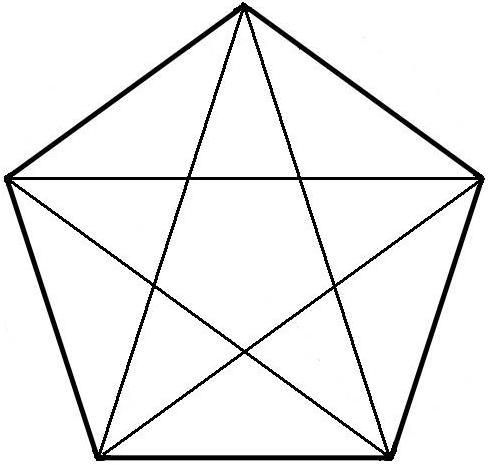 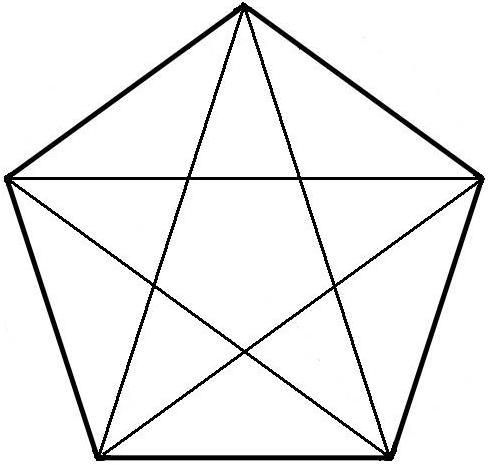 2017年全國「少年盃」足球錦標賽【南區預賽】賽程表【女子混合組－U13、U12】                  比賽地點：屏東縣長治國中日期場次時間比賽球隊場地比數備註3/29（三）109：00後勁國小 VS 瑞興國小甲：3/29（三）209：00勝利國小 VS 龍華國小乙：3/29（三）312：00桂林國小 VS 右昌國小甲：3/29（三）412：00瑞祥國小 VS 阿蓮國小乙：3/29（三）514：00瑞興國小 VS 勝利國小甲：3/29（三）614：00龍華國小 VS 後勁國小乙：3/30（四）708：00右昌國小 VS 瑞祥國小甲：3/30（四）808：00阿蓮國小 VS 桂林國小乙：3/30（四）910：00後勁國小 VS 勝利國小甲：3/30（四）1010：00瑞興國小 VS 龍華國小乙：3/30（四）1113：00桂林國小 VS 瑞祥國小甲：3/30（四）1213：00右昌國小 VS 阿蓮國小乙： 3/31（五）1309：00A冠 VS B亞甲：交叉決賽 3/31（五）1409：00B冠 VS A亞乙：交叉決賽 3/31（五）1513：0013敗 VS 14敗甲：3、4名 3/31（五）1613：0013勝 VS 14勝乙：1、2名日期場次時間比賽球隊場地比數備註3/29（三）108：00內獅國小 VS 高士國小甲：3/29（三）208：00瑞興國小 VS 右昌國小乙：3/29（三）310：00文山國小 VS 後勁國小甲：3/29（三）413：00高士國小 VS 瑞興國小甲：3/29（三）513：00右昌國小 VS 內獅國小乙：3/30（四）609：00後勁國小 VS 瑞祥國小甲：3/30（四）712：00內獅國小 VS 瑞興國小甲：3/30（四）812：00高士國小 VS 右昌國小乙：3/30（四）914：00瑞祥國小 VS 文山國小甲：3/31（五）1011：00A冠 VS B亞甲：交叉決賽3/31（五）1111：00B冠 VS A亞乙：交叉決賽3/31（五）1215：0010敗 VS 11敗甲：3、4名3/31（五）1315：0010勝 VS 11勝乙：1、2名日期場次時間比賽球隊場地比數備註3/29（三）110：00後勁國小 VS 瑞興國小A乙：3/29（三）215：00北葉國小 VS 右昌國小甲：3/29（三）315：00五福國小 VS 內獅國小 乙：3/30（四）409：00瑞興國小A VS 瑞興國小B乙3/30（四）511：00右昌國小 VS 五福國小甲：3/30（四）611：00內獅國小 VS 北葉國小 乙：3/30（四）714：00後勁國小 VS 瑞興國小B乙3/30（四）815：00北葉國小 VS 五福國小 甲3/30（四）915：00右昌國小 VS 內獅國小乙：3/31（五）1008：00A冠 VS B亞甲：交叉決賽3/31（五）1108：00B冠 VS A亞乙：交叉決賽3/31（五）1212：0010敗 VS 11敗甲：3、4名3/31（五）1312：0010勝 VS 11勝乙：1、2名日期場次時間比賽球隊場地比數備註3/29（三）111：00瑞祥國小U12 VS 瑞祥國小U13甲：3/29（三）211：00瑞興國小 VS 後勁國小乙：3/29（三）316：00五福國小 VS 瑞興國小甲：3/29（三）416：00   後勁國小 VS 瑞祥國小U12乙：3/30（四）516：00 瑞祥國小U12 VS 五福國小甲：3/30（四）616：00瑞祥國小U13 VS 後勁國小乙：3/31（五）710：00  五福國小 VS 瑞祥國小U13甲：3/31（五）810：00    瑞興國小 VS 瑞祥國小U12乙：3/31（五）914：00瑞祥國小U13 VS 瑞興國小甲：3/31（五）1014：00    後勁國小 VS 五福國小乙：